Konkretisera miljöarbetet - inför en skrotbilspremieVill vi skapa en bättre miljö räcker det inte med visioner och utredningar utan det krävs konkreta handlingar. Fordonsparken på Åland är en av världens äldsta. Motorfordonsbyrån uppskattar att antalet fordon ökar med 500-600 per år medan antalet skrotade fordon är 100-200 per år. Antalet fordon som avställs ökar och många ägare väljer tyvärr att dumpa dem i naturen istället för att föra till skrotning. En uppgradering av fordonsparken ger miljösmartare och säkrare bilar med lägre utsläppsnivåer.Genom införande av en skrotbilspremie minskas antalet skrotbilar som i dag står och skräpar i naturenFÖRSLAGMoment: 46000 Cirkulär ekonomi (157)Ändring av anslag: ökas med 90.000 euroMomentmotivering: Föreslås följande tillägg till motiveringen: "Anslaget under momentet inkluderar även skrotbilspremier”.Mariehamn den 9 november 2017Veronica Thörnroos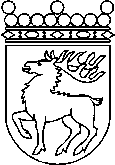 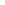 Ålands lagtingBUDGETMOTION nr 31/2017-2018BUDGETMOTION nr 31/2017-2018Lagtingsledamot DatumVeronica Thörnroos2017-11-13Till Ålands lagtingTill Ålands lagtingTill Ålands lagtingTill Ålands lagtingTill Ålands lagting